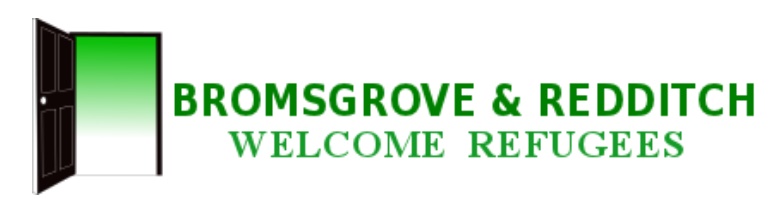 Getting ReadyAn information and training day for all wanting to support Syrian refugees4th June, St Andrew’s Parish Centre, 24 Sandhills Road, Barnt Green B45 NR 9.30 -10.00 Registration. Refreshments available.
10.00 Domestic business Janet King 10.05 – 10.15 Welcome and introduction to the aims of the day. What are refugee welcome groups? Yvonne Rendell, chair of Bromsgrove and Redditch Welcome Refugees. 
10.15 – 11. 20 Keynote speaker: Professor Jenny Phillimore  Integrating Refugees. 11.20 -11.30 Break 11.30 – 11.50 I am a Refugee.  11.50 -  13.00 Meet the Welcome Team Forum discussion chaired by Dr John Cochrane with Julie Kashirahamwe , Refugee Action, Derek Allen, district council, Ruth Forecast, Malvern Welcomes, and Yvonne Rendell, BRWR.  Presentation plus Q and A and audience discussion.13,00 – 13.45 Lunch 
13.45 – 13.50 Introduction to the afternoon. 
13.50 – 14.15 News from our local welcome groups. BRWR. Malvern Welcomes and Wyre Forest.  
14.15 – 15.15 Divide into 4 workshops:
1 Getting out the welcome message to community groups, the press and via social media. Led by Ruth Forecast and Janet King with Peter Rendell and Dr John Cochrane. 
2 Fund raising. Find out more about planning events in Refugee Week and pledging.
3 Being a buddy or friend Led by Margaret Evans  15.15 – 15. 45 Short report back from each group.15.45 Summing up the day with Spoz. 

